107年度臺中市都會區、屯區災害防救志工教育訓練活動簡章一、活動目的：鑒於近年來天然及人為災害，本計畫希冀透過課程了解災害與環境關係、居家安危環境，讓自主防災等觀念深入生活，期許可以達到自救互救，將傷害減到最低。二、主辦單位：臺中市政府社會局三、承辦單位：社團法人中華民國紅十字會台灣省台中市支會四、參加對象：每場次80名，歡迎臺中市各區公所人員、志願服務團體、民間慈善團體、里鄰長、臺中市志工、大專學子等與災害防救業務相關或有興趣之人士報名參加。五、實施課程與訓練時間(二梯次)：◆都會區梯次:4/20(五)◆屯區梯次:5/10(四)六、辦理地點：◆都會區梯次：台中市東區區公所  第二會議室 (臺中市東區長福路245號B1)◆屯區梯次：財團法人一貫道崇正基金會 (臺中市太平區東平路766號)七、課程內容：台中市都會區、屯區課程主題：災害教育訓練◎東區公所位置圖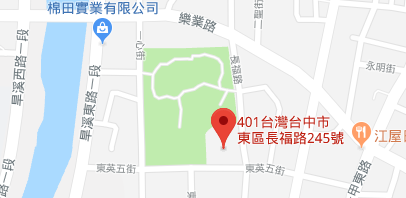 北◎崇正基金會位置圖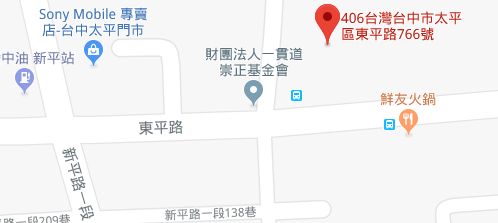 八、活動報名表:(請報名者需確實全程參與訓練課程)107年度臺中市都會區、屯區災害防救志工教育訓練活動報名表      Email報名：volunteer@redcross.tw      傳真報名：（04）2220-2220        報名後請來電確認始完成報名（04）2222-2411#218 鄭社工時間課程單元講師08：30~09：00報到報到09：00~11：00臺中市災害救助業務概述台中市政府社會局社會救助科吳文楦科長11：00~12：00聯繫會議台中市政府社會局社會救助科吳文楦科長12：00~13：00用餐時間用餐時間13：00~14：40地震安全防護及應變台中市政府消防局第四大隊講師：陳品羲學歷：中央警察大學學士14：40~15：00休息時間休息時間15：00~16：40黃金72小時-救災經驗分享邀請中16：40賦歸賦歸服務單位姓名1性別□男□女e-mail膳食□葷□素(第二梯場地關係茹素)職稱聯絡電話身分證字號(如欲申請公務人員學習時數者，務必填寫)(如欲申請公務人員學習時數者，務必填寫)(如欲申請公務人員學習時數者，務必填寫)參與梯次□第一梯4月20日(都會區-東區)□第二梯5月10日(屯區-太平區)□第一梯4月20日(都會區-東區)□第二梯5月10日(屯區-太平區)□第一梯4月20日(都會區-東區)□第二梯5月10日(屯區-太平區)服務單位姓名2性別□男□女e-mail膳食□葷□素(第二梯場地關係茹素)職稱聯絡電話身分證字號(如欲申請公務人員學習時數者，務必填寫) (如欲申請公務人員學習時數者，務必填寫) (如欲申請公務人員學習時數者，務必填寫) 參與梯次□第一梯4月20日(都會區-東區)□第二梯5月10日(屯區-太平區)□第一梯4月20日(都會區-東區)□第二梯5月10日(屯區-太平區)□第一梯4月20日(都會區-東區)□第二梯5月10日(屯區-太平區)